 OFFICERS’ CLUB Green, Colchester, Essex, CO2 7EZ      Tel: 01206 545444 email:  				MEMBERSHIP APPLICATION 2014                                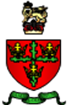 SURNAME………………………………………………………………..……………….TITLE………...................….FORENAME(S)………………………………………………….……………………D.O.B………….……..………….ADDRESS……………………………………………………………………………………………………………………………………………………………………………………...………….………POSTCODE……………………….TEL H………………..….….…W………………..…………….……..M………………..................................................EMAIL………………………………………….………………….OCCUPATION……………………..……………...CAR REGISTRATION NUMBERS 1  ………………………………….      2   ……………………………………….MEMBERSHIP CATEGORY…………………………  PAYMENT METHOD ………………………………………DATE  …………………	RENEWAL DATE ………………………..MEMBERSHIP CATEGORIES AND  ANNUALCHARGESSINGLE SOCIAL (LTD)	£216.00		RETIRED OFFICER SINGLE SOCIAL			£162.00 SINGLE PLAYING		£288.00		RETIRED OFFICER SINGLE PLAYING		£216.00FAMILY SOCIAL (LTD)	£288.00		RETIRED OFFICER FAMILY SOCIAL		£216.00FAMILY PLAYING		£384.00		RETIRED OFFICER FAMILY PLAYING		£288.00OVERSEAS 50% REDUCTION		OFFICER’S WIDOW					£  72.00PROPOSER NAME……………………………………………………………………………………………………...SIGNATURE…………………………………………………………………………………………………………….SECONDER NAME……………………………………………………………………………………………………...SIGNATURE……………………………………………………………………………………………………………..Please return this form with your cheque to: Garrison Officers’ ClubSt Johns GreenCO2 7EZPayment of subscriptions may be made by instalments. Please enquire at the club for details.Admin.DB		EL		PB…………..		Key Fob issued		Mebership Card Issued